                                           EXECUTIVE COUNCIL MEETINGMINUTES OF MEETING HELD ON Monday 18th March 2019Present       	Deonne Bridger 		President		Lynne Greenham 		Vice PresidentNick Towill			Secretary - WASA / WPISC		Scott Seymour 		AOG		Liz Connell			Amateur Archery Centre		Nadia Cunningham		Benara Bowmen		Carol Harvey 		KGSA		Brand Furmark		Exec Admin Manager / APAGuests: 	NilApologies:	Elaine 			TreasurerKevin Cottier 		Recorder / BOM		Raoul Patel 			Yokine Archers		Tom Wray			Web MasterAbsent: 	1. OPENING		Chairperson Deonne Bridger declared the meeting open at 						7.00pm.2. MINUTES FROM PREVIOUS MEETING (17th September 2018)Motion: 	Previous Minutes read and acceptedMoved: 	Scott Seymour	 Seconded: Carol HarveyVote: 		Passed3. BUSINESS ARISING FROM THE PREVIOUS MINUTES.Nil to report4. CORRESPONDENCE – IN			Nil to report					5. REPORTS – EXEC5.1 President 	Implementing a new item for council to review each meeting - 	1. AWA Operational Plan						2. AWA Strategic Plan						3. AWA Strategic Intent						To be addressed at this meeting in General 						Business						AWA Constitution - As by direction from :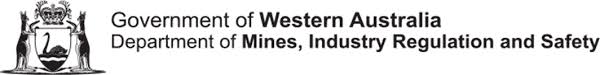 						As a result of:The Associations Incorporation Act 2015 (WA) (new Act) replaced the former Associations Incorporation Act 1987 (WA) (previous Act) on 1 July 2016.All associations need to update their rules to comply with the requirements under the new Act (set out in Schedule 1 of the new Act) and will have three years to do so, until 1 July 2019.Other requirements under the new Act apply from 1 July 2016 to all associations, including changes in relation to:	  financial reporting	  governance	  privacy	  becoming incorporated, and	  membership of incorporated associations.						Notice was given of the intent to call for a Special 							General Meeting to be convened on Monday 15th 						April 2019, at the AWA Facility, Whiteman at 7pm. 						The regular AWA council meeting will be held 						immediately after the Special General Meeting 								concludes.						Recently met with DSR and introduces Braydn 								Furmark to them and discussed several matters 							including:						1. Constitution						2. Sustainable Grant Funding.						Discussion on this discussed that there is 						additional reporting requirements, but through this 						process may improve the level of funding.Cont:						3. Moving to a Board Management Model.						Attended and presented Gail Gibson with 								the Life Members Award.5.2 Vice President:- 			Nothing to report5.3 Treasurer: - 				Report Provided tabled.					Council resolves to accept the reports and incoming and outgoing Financials be accepted and endorsed.       	Moved	- Lynne Greenham		Seconded - Liz Connell				Vote - Passed6. REPORTS – OFFICERS6.1 Recorder – 	All records are up to date6.2 Juniors Coordinator – 	No Report6.3 Tournament Chair – 	No Report6.4 Judges Administrator – 	No Report6.5 Equipment / Property Officer – Vacant6.6 Medals – 	All up to date.6.7 Coaching Administrator – 	No Report6.8 Executive Admin Manager – New to the position. Attended DSR with DB and 						is working on several items including the Working 						with Children Registers.6.9 Selection Committee Chairperson – No Report6.10 WASA / WPISC Delegate – 	Submitted a proposal to WPISC for the upgrade and construction of:	1. Power supplies to both storage facilities as they have been identified as not meeting safety standards. 	2. Construction of positioning a Sea Containers to the sides of the existing storage sheds on the AWA leased area.	3. Replacement of the old rubber matting to the Benara Bowmen side of the leased area to be Cont:		replaced with brick paving as to improve the disability access to the grounds facilities.	4. Construction of an additional in/out sign board to be located in the AWA carpark area as so that all attendees to the area can then identify what areas are occupied and also for the safety of all in an emergency situation for the Grounds Caretaker and Emergency Agencies.6.11 Archery Park Manager – 	No report6.12 WA Sports Federation Delegate – Next meeting is scheduled for April 2019.6.13 WA Olympic / Commonwealth Games Delegate – No Report6.14 AWA Website Manager – 	No report - On LeaveMotion: Recommendation that Council resolves to accept the reports as submitted.Moved: Lynne Greenham		Seconded: Carol HarveyVote: Carried.7. AGENDA ITEMS7.1 	NIL8. GENERAL BUSINESS8.1 – President,		Introduction to:		1. AWA Operational Plan					2. AWA Strategic Plan					3. AWA Strategic Intent					Review of:					1. Governance						- Inlining policies						- Banking						- Working with Children  9. CLOSE The meeting was closed 8:35pm.10. NEXT MEETINGNext meeting is to be held 7.30pm Monday the 15th April 2019, at the WA Archery Centre, Whiteman.....................................................            ...............................................Deonne Bridger				    Nick TowillPresident 	                                               SecretaryDate ...........................................                Date .......................................